Муниципальное автономное дошкольное образовательное учреждение«Детский сад №93 «Эллюки»Исполнительного комитета Нижнекамского муниципального районаКонспект образовательной деятельности по «Окружающему миру»на тему: «Лесные звери к зиме готовятся»для детей старшей группы.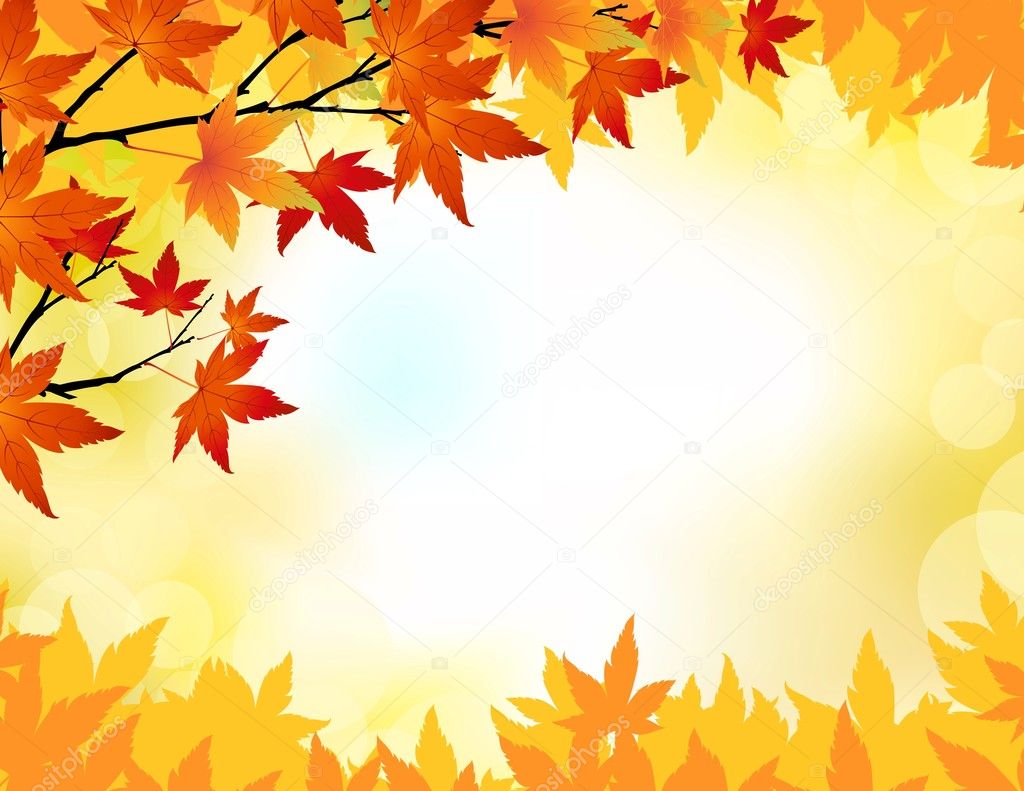 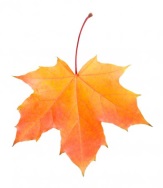 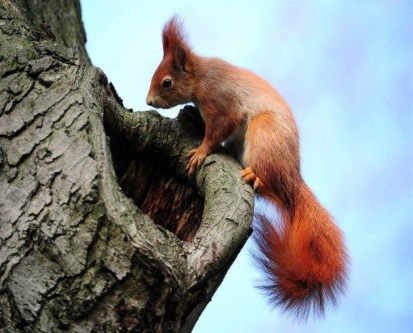 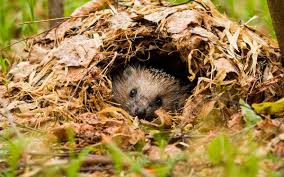 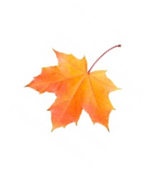 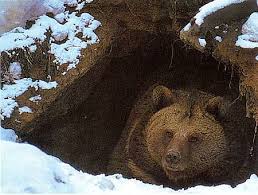 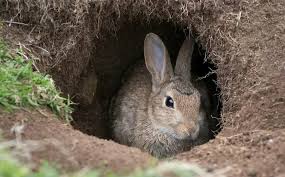 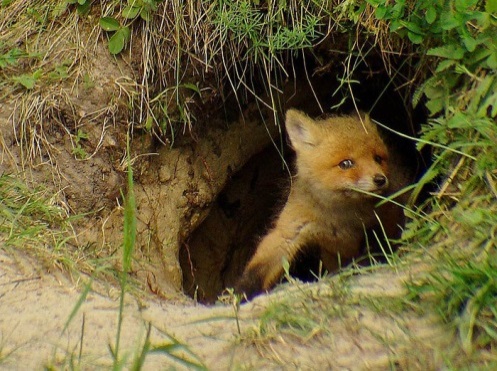                                                                                             Составила воспитатель первой квалификационной категории Сабирова Г.Н..Нижнекамск2019годЦель: Расширять и закреплять представление детей о диких животных: где живут, чем питаются, об их поведении осенью, как готовятся к зиме. Задачи:Развивать связную речь,  умение отвечать на вопросы полными предложениями. Обогащать словарь детей .Развивать умение устанавливать взаимосвязи между сезонными изменениями  и жизнью зверей; внимание, логическое мышление, любознательность.Развивать интерес к жизни животных. Воспитывать любовь к природе, бережное отношение к ней, желание оказывать помощь животным. Материалы и оборудование:Демонстрационный материал: мультимедийное оборудование, дидактическая игра «Кого и чем угостим», музыкальное сопровождение, карточки с изображением животных и их места обитания, листья и снежинки, раздаточные: Ход занятия:- Доброе утро, ребята. Доброе утро, гости. ( Доброе утро, все) Скажите, пожалуйста, о каком времени года идет речь?Осень краски разбросалаНа деревья и кусты.И горят они всё ярче,Словно летние костры.Золотистый и багровый,Жёлтый праздничный наряд.Опадает лист осенний,Наступает листопад.  (звучит музыка)-Сегодня мы с вами совершим прогулку в осенний лес, который нарисуем сами. Подул ветерок и мы с вами как листья разлетелись и присели за столы.- Какие цвета будем использовать? (Зеленый, желтый, красный, оранжевый)-Какого цвета осенью елочка? (Зеленая)  Как же ее листья? (Листьев нет, вместо листьев иголочки)-Красным и желтым что раскрасим? (Листья деревьев и кустарников)-Для раскраски какого цвета нет у нас на столе? (Оранжевого)-А как же нам быть расскажу секрет вам: смешаем желтый с красным и получится у нас оранжевый. Осень в лесу поздняя. Местами уже выпал снежок. (Раскрашиваем листья деревьев, кустарников и елочки.)-Соберём наши работы в один большой лес. Прекрасная картина поздней осени. Совсем немного осталось до седой зимы. Давайте заглянем в осенний лес и посмотрим, как готовятся к зиме звери.  (Пальчиковая гимнастика.)Мальчик – пальчик, где ты был?Долго по лесу бродил.Встретил я медведя, волка,зайку, ёжика в иголках,встретил белочку, лисичку,встретил там лося и мышку,Всем подарки подарил,Всяк меня благодарил.-Что такое листопад? ( Много листьев падает с деревьев)-Много листьев выпало и у нас в лесу. Что же можно найти у нас в осеннем лесу  под листьями на траве? (Изображения наклеены на стол и запорошены листьями и снежинками Раскрываем листья и находим что есть под ними)-(Муравейник). Можно его разрушать? Почему?-(Мухоморы). Какие это грибы? Можно ли их употреблять в пище?-(Шишки). Откуда они упали?-(Желуди). На орешки похожи? Можно ли их употреблять в пище?-(Мусор). Откуда он в лесу? -Запомните золотое правило «Природу нужно беречь!»  Напомните об этом другим ребята и взрослым.- Скоро наступит зима, это очень трудное, холодное время года, которое очень нелегко пережить. У животных леса это самая тяжелая пора. Они готовятся встретить зиму.- Кто же ещё спрятался под листочками от лёгкого снежочка и холода? -   Комочек пуха, длинное ухо,   Прыгает ловко, любит морковку. Кто это? (Это заяц).- Как же он готовится к зиме? (Меняет шубу летнюю на зимнюю.) Она не только теплее, но и другого цвета, какого? (Белого) Почему белого? (Что бы зайца никто не заметил).- От кого спасают зайца его длинные ноги и белая шубка? (От лисы и волка). Почему? ( Если поймают зайца, тому не поздоровится.) Зайцы кормятся по ночам корой деревьев и ветками кустарников.(Физминутка «Зайчата»)Зайцы утром рано встали,Весело в лесу играли.По дорожкам прыг-прыг-прыг!Кто к зарядке не привык? (Прыжки на месте)Вот лиса идет по лесу.Кто там скачет, интересно? (Ходьба на месте)Чтоб ответить на вопрос,Тянет лисонька свой нос. (Потягивания – руки вперед)Но зайчата быстро скачут.Как же может быть иначе? (Прыжки на месте)Тренировки помогают!И зайчата убегают. (Бег на месте)Вот голодная лиса (Ходьба на месте)Грустно смотрит в небеса. (Потягивания – руки вверх)Тяжело вздыхает. (Глубокие вдох и выдох)Садится, отдыхает. (Дети присели на корточки)Лесная рыжая плутовка –Известна всем её сноровка.С ней аккуратней, не зевайА дверь в курятник запирай! (лиса)Серый, страшный и зубастыйПроизвел переполох.Все зверята разбежались.Напугал зверят тех … (волк)  -Ребята, как у лисицы называется дом? (нора) Там она может спрятаться от зимней стужи, а у волка как называется дом? (волчье логово) Шубка волка и лисы к зиме густеет, становится пушистой и тёплой.  Волк и лиса по лесу рыщут в поисках пищи. Лиса обнюхивает снег, ищет мышиные норки, так мышами, в основном и кормится всю зиму. На кого охотятся волки? (На зайцев, оленей). Да, волки охотятся на  зайцев, оленей, лосей. Волки зимой живут семьями: волк с волчицей и волчата. Это волчья стая. - Некоторые животные будут всю зиму мирно спать в своих домиках.Зверь мохнатый любит мёд.	Если что-то не поймёт,Может дико зареветь,Потому что он… (медведь)Вместо шубки лишь иголки.Не страшны ему и волки.Колкий шар, не видно ножек,Звать его конечно... (ёжик) Кто будет спать  в своих домиках? (Медведь и ёж).  Сколько месяцев они будут спать? (Три месяца: декабрь, январь, февраль.).  Три месяца – это очень долгий срок, как они готовились чтобы не проголодаться? (много кушали, накопить много жира, чтобы не замерзнуть и не проголодаться до весны.) Они утепляют свои домики.  Ребята, а где будет спать медведь? (В берлоге). Где спрячется ежик? (В норе).- Можно ли ворошить норки зверей? Почему?  - А теперь угадайте загадку и узнаете ещё одного лесного жителя, который готовится к зиме!                         Кто по ёлкам ловко скачет                         И взлетает на дубы?                         Кто в дупле орехи прячет,                         Сушит на зиму грибы?  (Белка) - Белочка не боится зимы. Щедрая осень подарила ей новую шубку, которая так же, как зайцу, помогает ей маскироваться. Все лето она была рыженькая, а к зиме становится серенькой. Где живет белка? (В дупле.) Как она подготовилась к зиме? (Она все лето и осень обирала грибы, ягоды и прятала их в различных местах.)  Зимой она свои запасы ищет, но, к сожалению, не всегда находит. Зато на том месте, где были спрятаны шишки  или орешки, весной может появиться маленький росточек и через несколько лет, здесь будет расти новое дерево или куст. Белка прыгает с ветки на ветку в солнечный денёк, но когда наступают трескучие морозы, вьюги, метели, белку не видно. Она, свернувшись клубочком, может спать несколько суток.- Чистоговорки о зверятах какие знаем?СА – СА – СА - рыжая лисаРА – РА – РА - для волчат нораСУ – СУ – СУ - белочка живет в лесуЖИ – ЖИ - ЖИ - колючие ежиЛО – ЛО – ЛО - у белки теплое дуплоСЫ – СЫ – СЫ - хвост пушистый ЖУ – ЖУ – ЖУ - молока дадим ежу- Предлагаю угостить и других животных . (Игра на интерактивной доске « Кого и чем угостим?»)  - Ребята, мы с вами прогулялись по осеннему лесу и говорили о разных животных, которые живут в лесу, о том, как они готовятся к зиме.-Каких животных мы видели сегодня в лесу? (Зайца, белку, медведя и т. д.)  - А как мы их на зовём одним словом? ( Дикие).- Как вы думаете, как можно помочь животным в такое суровое время, как зима? (рассуждения детей) Вы правы, можно оставлять им еду в специальных местах. Именно так и поступают многие люди.Повторим золотое правило природы «Природу нужно беречь!»  - Напомните об этом другим ребята и взрослым.